GIRL AND DRAGON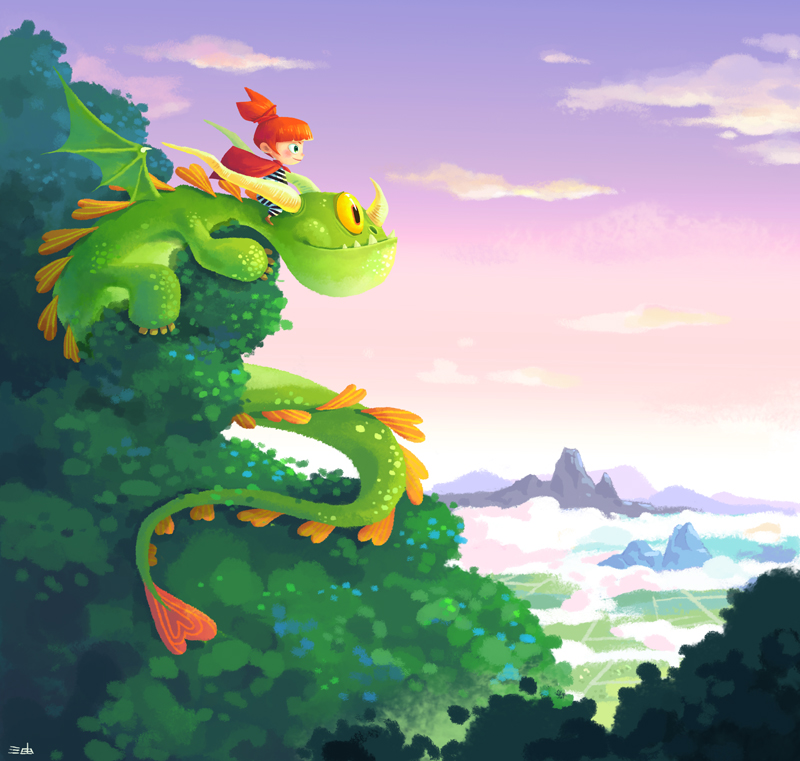 Where are the girl and the dragon? What can they see from this place? What are they looking at?Why are they here?Are they friends? Does the girl own the dragon as a pet? Or does the dragon own the girl as its pet?What species of dragon do you think it is? Is it friendly? Does anyone else know that they're up here? What might other people say about their friendship?Give this picture a new title. Explain your choices and persuade others that yours is the best title.Write about the adventures of the girl and the dragon.
Credit: Little Oil/ Jhao-Yu Shih
http://littleoil.tumblr.com© Once Upon A Picture